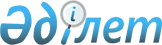 "Субсидияланатын тыңайтқыштар түрлерінің тізбесін және тыңайтқыштарды сатушыдан сатып алынған тыңайтқыштардың 1 тоннасына (килограмына, литрiне) арналған субсидиялардың нормаларын бекіту туралы" Солтүстік Қазақстан облысы әкімдігінің 2017 жылғы 10 мамырдағы № 178 қаулысына өзгеріс енгізу туралы
					
			Күшін жойған
			
			
		
					Солтүстік Қазақстан облысы әкімдігінің 2017 жылғы 21 қарашадағы № 466 қаулысы. Солтүстік Қазақстан облысының Әділет департаментінде 2017 жылғы 23 қарашада № 4375 болып тіркелді. Күші жойылды - Солтүстік Қазақстан облысы әкімдігінің 2018 жылғы 13 наурыздағы № 69 қаулысымен
      Ескерту. Күші жойылды - Солтүстік Қазақстан облысы әкімдігінің 13.03.2018 № 69 қаулысымен (алғашқы ресми жарияланған күнінен бастап қолданысқа енгізіледі).
      "Құқықтық актілер туралы" Қазақстан Республикасының 2016 жылғы 6 сәуірдегі Заңының 26-бабына сәйкес Солтүстік Қазақстан облысының әкімдігі ҚАУЛЫ ЕТЕДІ:
      1. "Субсидияланатын тыңайтқыштар түрлерінің тізбесін және тыңайтқыштарды сатушыдан сатып алынған тыңайтқыштардың 1 тоннасына (килограмына, литрiне) арналған субсидиялардың нормаларын бекіту туралы" Солтүстік Қазақстан облысы әкімдігінің 2017 жылғы 10 мамырдағы № 178 қаулысына (2017 жылғы 19 мамырда Қазақстан Республикасы нормативтік құқықтық актілерінің эталондық бақылау банкінде жарияланды, Нормативтік құқықтық актілерін мемлекеттік тіркеу тізілімінде № 4182 болып тіркелді) мынадай өзгеріс енгізілсін:
      көрсетілген қаулының қосымшасындағы реттік нөмірі 88-ші жол мынадай редакцияда жазылсын:
      2. "Солтүстік Қазақстан облысы әкімдігінің ауыл шаруашылығы басқармасы" коммуналдық мемлекеттік мекемесі мыналарды Қазақстан Республикасының заңнамасымен белгіленген тәртіпте қамтамасыз етсін:
      1) осы қаулыны "Қазақстан Республикасы Әділет министрлігінің Солтүстік Қазақстан облысының Әділет департаменті" республикалық мемлекеттік мекемесінде мемлекеттік тіркеуді;
      2) осы әкімдіктің қаулысы мемлекеттік тіркелген күннен бастап күнтізбелік он күн ішінде оның мемлекеттік және орыс тіліндегі қағаз және электрондық түрдегі көшірмесін "Республикалық құқықтық ақпараттық орталық" шаруашылық жүргізу құқығындағы республикалық мемлекеттік кәсіпорнының филиалы – Солтүстік Қазақстан облыстық аймақтық құқықтық орталығына ресми жариялау және Қазақстан Республикасы нормативтік құқықтық актілерінің эталондық бақылау банкіне қосу үшін жолдаулы;
      3) осы қаулыны оны ресми жариялағаннан кейін Солтүстік Қазақстан облысы әкімдігінің Интернет-ресурсында орналастыруды; 
      3. Осы қаулының орындалуын бақылау Солтүстік Қазақстан облысы әкімінің жетекшілік ететін мәселелері бойынша орынбасарына жүктелсін.
      4. Осы қаулы алғашқы ресми жарияланған күнінен бастап қолданысқа енгізіледі. 
					© 2012. Қазақстан Республикасы Әділет министрлігінің «Қазақстан Республикасының Заңнама және құқықтық ақпарат институты» ШЖҚ РМК
				
88
Аминосит 33% (Aminosit 33%) тыңайтқышы
бос амин қышқылдары-33, жалпы N-9,8, органикалық

зат-48
литр
2520
      Солтүстік Қазақстан

      облысының әкімі

Қ. Ақсақалов
